WAB 2024 CONVENTION - MEMBER REGISTRATION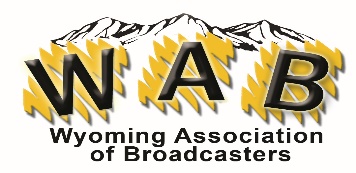 ONLY ONE REGISTRATION PER PERSON – DUE 5/27/2024Name of attendee:  Station:  City: Please indicate the events you are attending:
Opening Reception – South of the Border Buffet - $25.00Saturday Luncheon – Italian Buffet - $25.00Saturday Banquet – REQUIRED FOOD CHOICE - $65.00 Please indicate your food choice for the banquet:For any other dietary needs, please contact Laura Grott @ lauragrott@gmail.com  We cannot accommodate changes or dietary needs at the event.Total:  Please indicate your form of payment:If you want to be invoiced for credit card payment, indicate the email we should use for the invoice?  If you selected multiple registrations from the station, I will gather them all and send one email with the total for your stations.    EMAIL FOR CC PAYMENTT-Shirts will be available only for those who are attending the full day on Saturday and who get their registration in no later than:  May 20, 2023.  T-shirts won’t be available for banquet only registrants or those that register after May 20th. Size of t-shirtNO REFUNDS OR CHANGES AFTER MAY 27TH. I have received a copy of the code of conduct and agree to the terms. 